UR-100V Magic T: URWERK предлагает оригинальное прочтение минимализмаЖенева – 26 апреля 2023 года.После чёрного карбона и приглушённо-серого оттенка необработанного титана URWERK продолжает исследовать тона, которые называют «холодными», но которые при ярком свете оживают и радуют искушённый взгляд. Речь здесь идёт не просто о работе над цветом, но о поиске нюанса, отблеска, тонкой цветовой палитры. У UR-100V Magic T – яркий, насыщенный, металлический серый оттенок. Отныне у вас на запястье пристроилась сама изысканность. В модели UR-100V Magic T всё, от корпуса до браслета, – титановое волшебство. 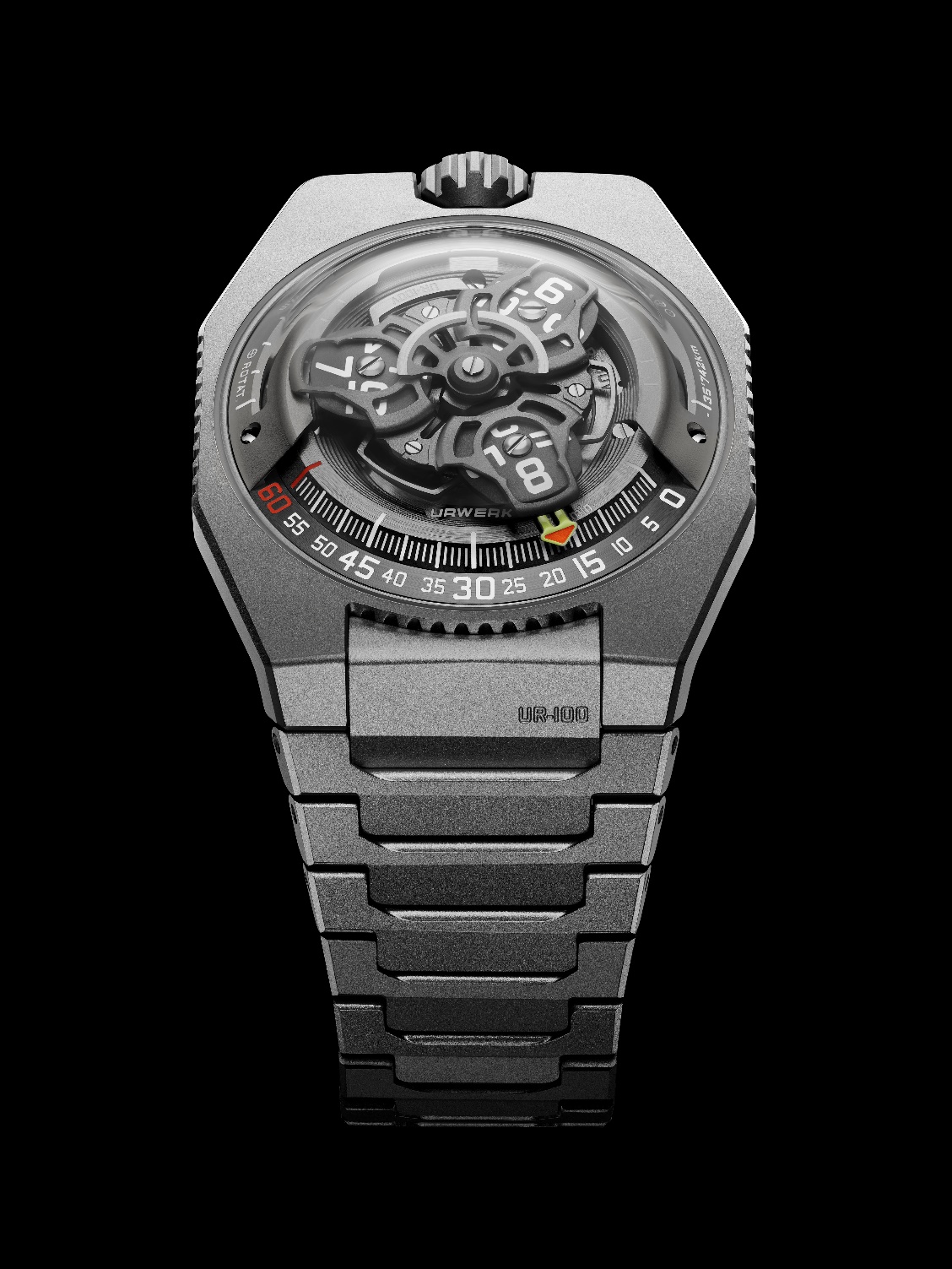 Как чистая страница, модель UR-100V позволяет реализовать все желания и фантазии её создателей. «Облик коллекции 100 способен изменяться бесконечно, – объясняет Мартин Фрай, креативный директор и сооснователь URWERК. – Мы создали часы, которые можно назвать нашей «классикой»; универсальные часы, с течением времени меняющие настроение и облик. При том, что я – один из создателей, я каждый раз с нетерпением и неизменным удовольствием открываю их заново и в самых разнообразных обличьях», – заключает он.«Магия титана: модель UR-100V Magic T вполне заслуживает своего названия. Этот материал прекрасно поддаётся самой утончённой отделке. Раньше мы ценили необработанный титан и восхищались им, теперь он предстаёт во всём блеске благодаря лёгкой и изысканной микродробеструйной обработке. Красота металла как она есть! Потрудились мы и над удобочитаемостью нашей модели: усложнили циферблат, который отныне чётко делится на несколько составных частей, подчёркивающих его структуру. Если вы попробуете выделить в 3D различные уровни этой модели, вы убедитесь, что всё было проработано вплоть до мельчайших деталей, на пределе ощутимого», – добавляет Феликс Баумгартнер, часовых дел мастер и сооснователь URWERK. 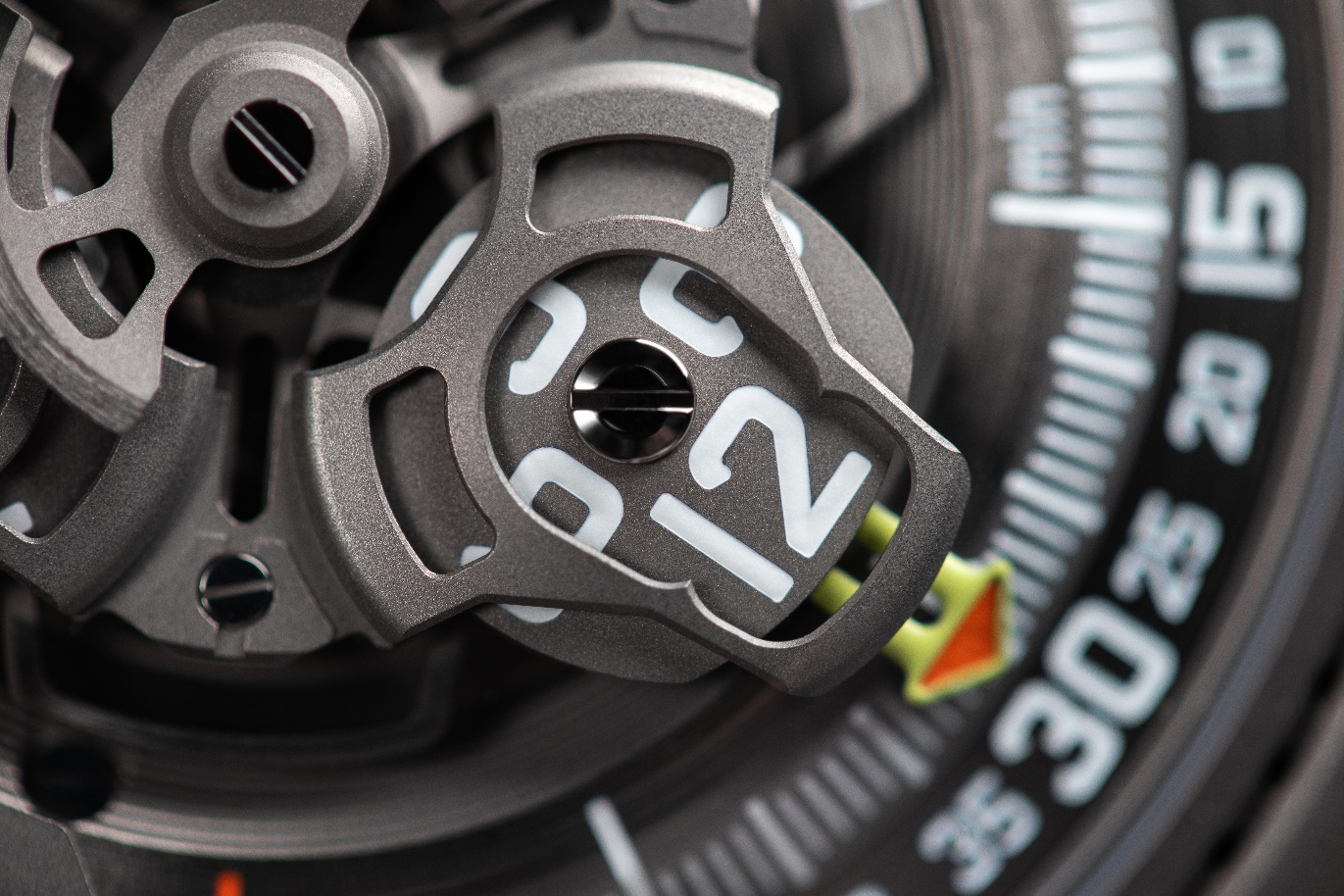 С момента своего возникновения коллекция 100 была задумана как проявление простоты и минимализма. Простота – это слово сразу приходит на ум. Но оно не отражает всего масштаба эстетической лингвистики Мартина Фрая и часового мастерства Феликса Баумгартнера. Первый неустанно играет с формами, создавая эстетическую терминологию, а по сути – живой язык. Второй без устали изобретает всё новые способы воплотить в жизнь «блуждающий час»: принцип указания часов и минут, обходящийся без стрелок. Вместо них, по градуированной дуге окружности, движутся сателлиты. Первый несёт указатель часа, второй – минут. И когда часовой сателлит прошёл 60 минут, следующий – с указанием нового часа – появляется на минутной нулевой отметке. Вряд ли кто-то мог вообразить, что этот заимствованный у маятниковых часов XVII века принцип будет переосмыслен, превращён и преобразован в пространстве, объёме и времени с такой изобретательностью! В способности URWERK каждый раз изобретать себя заново, не отклоняясь при этом от основополагающих принципов, и кроется, несомненно, залог долголетия часового дома. Чувство оттенка – неотъемлемая часть модели UR-100V Magic T. Её логично сравнить с устройством по исследованию цвета. В метафорическом смысле она заслуживает этого определения так же, как и предшественницы; в эстетическом смысле многое связывает её с небесными телами.UR-100V отчётливее, чем все остальные модели URWERK, связана с космической вселенной: не только потому, что её дизайн напоминает НЛО. Не только из-за того, что её оригинальные, ни на что не похожие очертания из другого измерения, выходящего за рамки современного часового дела. По бокам носителя сателлита просматриваются длинные желобки: первый из них заключает в себе счётчик километров, которые проходит Земля, вращаясь вокруг своей оси за 20 минут, а именно 555. Вторая – тоже счётчик километров, но тех, что Земля проходит по орбите вокруг Солнца за тот же промежуток времени, то есть 35 740. UR-100V таким образом фиксирует траекторию Земли в межзвёздной пустоте, где нашу голубую планету сопровождает небесное тело цвета Magic T.UR-100V Magic T – Ограниченный выпуск ____________________Контакт: Ясин Сар (Ms Yacine Sar)press@urwerk.comwww.urwerk.com+41 22 900 20 27МеханизмКалибрUR 12.02 с системой автоматического подзавода, регулируемой при помощи профилированного винта WindfängerUR 12.02 с системой автоматического подзавода, регулируемой при помощи профилированного винта WindfängerКамни40Частота28 800 пк/ч – 4 Гц Запас хода48 часовМатериалыСателлитный час из алюминия, приводимый в движение женевскими крестами из бериллиевой бронзы; карусель из алюминия; тройная платина из ARCAPОтделкаКруговое зернение, пескоструйная обработка, микродробеструйная обработка, круговое шлифование Головки винтов со скошенными кромками Часовые и минутные деления с покрытием SuperLumiNovaУказателиСателлитный час; минуты; расстояние, проходимое на Экваторе Земли за 20 минут, вращение Земли вокруг Солнца за 20 минутКорпусМатериалТитан, с пескоструйной, затем микродробеструйной обработкойРазмерыШирина 41,0 мм, длина 49,7 мм, толщина 14,0 ммСтеклоСапфировое стеклоВодонепроницаемостьДавление протестировано на глубине 3 атмосферы (30 м)БраслетТитановый, из 32 звеньев, подвергнутых пескоструйной, затем микродробеструйной обработкеЦена CHF 58 000.00 (швейцарских франков / без НДС)